INSERT COMPANY LOGO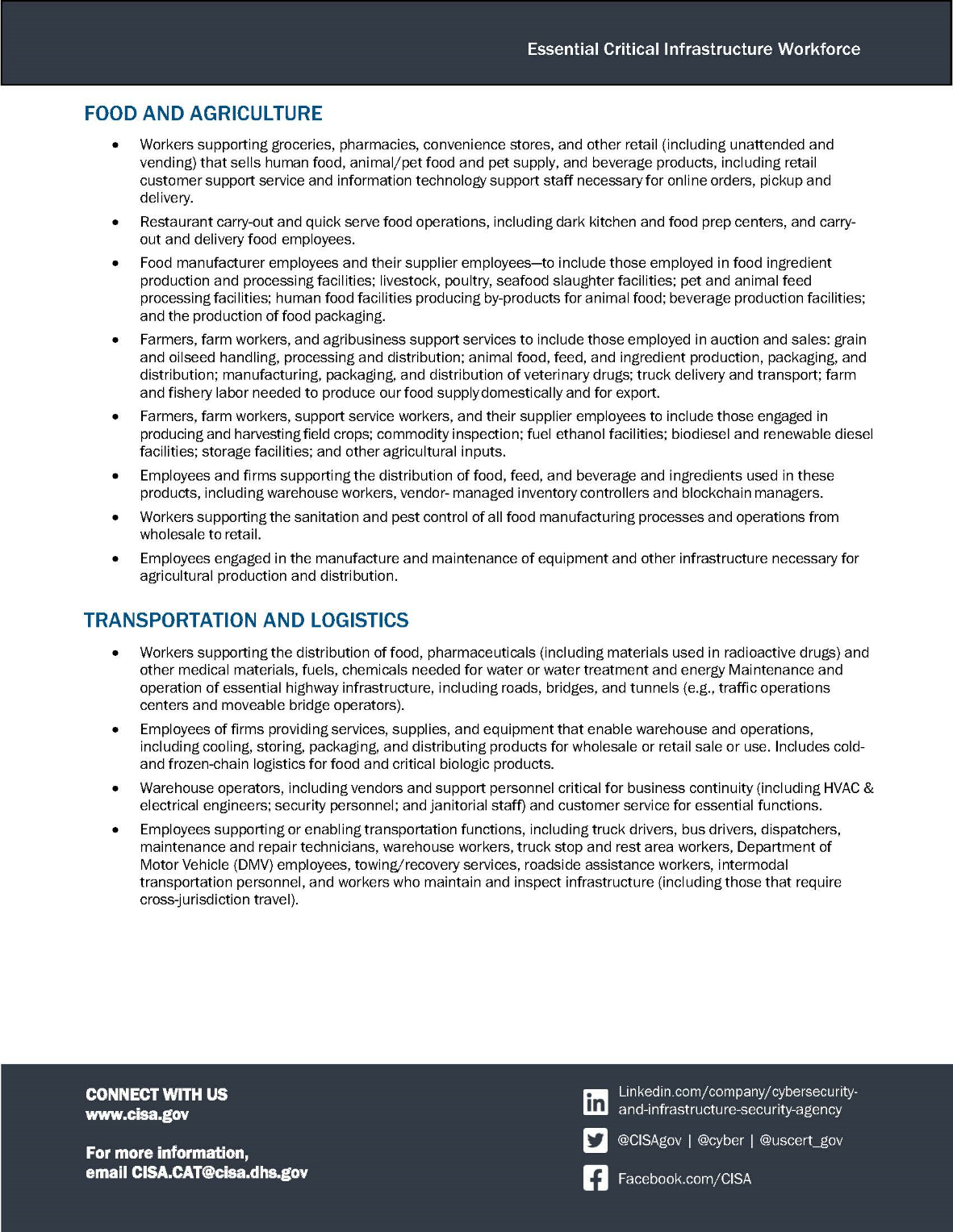 PHOTOFIRST NAME LAST NAMECompany NameFacility Address Line 1
Facility City, State Zip 
United StatesDesignated Essential Critical Infrastructure Worker by U.S. Department of Homeland Security CISA Frontline Workers in Food and Agriculture and Transportation and Logistics have been categorized as Essential Workers by the U.S. Centers for Disease Control for purposes of vaccine prioritization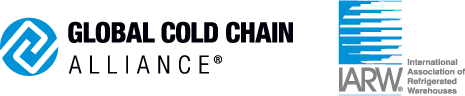 